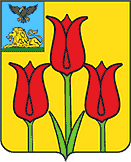 ИЗБИРАТЕЛЬНАЯ КОМИССИЯ МУНИЦИПАЛЬНОГО ОБРАЗОВАНИЯ МУНИЦИПАЛЬНОГО РАЙОНА «ВОЛОКОНОВСКИЙ РАЙОН»ПОСТАНОВЛЕНИЕ 21 июня 2016 г.                                                                                      № 79/329Об организации функционирования «горячей линии» в избирательной комиссии муниципального образования «Волоконовский район», участковых избирательных комиссиях с использованием телефонных каналов связи на выборах депутатов Государственной Думы Федерального Собрания Российской Федерации седьмого созыва 18 сентября 2016 годаВ соответствии частью 4 статьи 20, частью 3 статьи 45 Федерального закона «Об основных гарантиях избирательных прав и права на участие в референдуме граждан Российской Федерации», подпунктом 16 части 1    статьи 30, статьей 59 Федерального закона «О выборах депутатов Государственной Думы Федерального Собрания Российской Федерации»,      в целях широкого и объективного информирования избирателей, организаторов выборов о ходе подготовки и проведения выборов депутатов Государственной Думы Федерального Собрания Российской Федерации седьмого созыва 18 сентября 2016 года, разъяснения вопросов применения избирательного законодательства, оперативного рассмотрения обращений избирателей, повышения доверия граждан к институту выборов, избирательная комиссия муниципального образования «Волоконовский район» постановляет:1. Организовать функционирование «горячей линии» в избирательной комиссии муниципального образования муниципального района «Волоконовский район» на выборах депутатов Государственной Думы Федерального Собрания Российской Федерации седьмого созыва 18 сентября 2016 года с 10 августа 2016 года по телефону (847235) 5-06-54, поручив ее проведение, секретарю избирательной комиссии муниципального образования муниципального района «Волоконовский район» Калашник В.А.2. Организовать функционирование «горячей линии» в участковых избирательных комиссиях с 1 сентября 2016 года по телефонам в участковых избирательных комиссиях. 3. Утвердить Положение о «горячей линии» в избирательной комиссии муниципального образования муниципального района «Волоконовский район» на выборах депутатов Государственной Думы Федерального Собрания Российской Федерации седьмого созыва 18 сентября 2016 года (приложение № 1).4. Секретарю избирательной комиссии муниципального образования муниципального района «Волоконовский район» Калашник В.А обеспечить функционирование «горячей линии», регистрацию всех обращений избирателей и механизм их разрешения.5.  Направить настоящее постановление для размещения на официальном сайте администрации муниципального района «Волоконовский район».6. Контроль за исполнением настоящего постановления возложить на секретаря избирательной комиссии муниципального образования «Волоконовский район» В.А. Калашник.    Председатель ИКМОмуниципального района«Волоконовский район»                                                            А.В. Гниденко    Секретарь ИКМОмуниципального района«Волоконовский район»                                                             В.А. КалашникПриложение № 1к постановлению избирательнойкомиссии муниципального образования«Волоконовский район»от 21 июня 2016 года № 79/329ПОЛОЖЕНИЕ о «горячей линии» в избирательной комиссии муниципального образования муниципального района «Волоконовский район» с использованием телефонных каналов связи на выборах депутатов Государственной Думы Федерального Собрания Российской Федерации седьмого созыва 18 сентября 2016 годаНастоящее Положение о «горячей линии» в избирательной комиссии муниципального образования муниципального района «Волоконовский район» с использованием телефонных каналов связи (далее – «горячая линия») на выборах депутатов Государственной Думы Федерального Собрания Российской Федерации седьмого созыва 18 сентября 2016 года (далее – Положение) разработано в частью 4 статьи 20, частью 3 статьи 45 Федерального закона «Об основных гарантиях избирательных прав и права на участие в референдуме граждан Российской Федерации», подпунктом 16 части 1 статьи 30, статьей 59 Федерального закона «О выборах депутатов Государственной Думы Федерального Собрания Российской Федерации,  в целях широкого и объективного информирования избирателей, организаторов выборов о ходе подготовки и проведения выборов депутатов Государственной Думы Федерального Собрания Российской Федерации седьмого созыва 18 сентября 2016 года, разъяснения вопросов применения избирательного законодательства, оперативного рассмотрения их обращений, повышения доверия граждан к институту выборов.«Горячая линия» в избирательной комиссии муниципального образования муниципального района «Волоконовский район» открывается   10 августа 2016 года и работает до 20 сентября 2016 года с 08.00 до 17.00 часов (перерыв с 12.00 до 13.00 часов) ежедневно по рабочим дням, а также в субботу 17 сентября 2016 года до 17-00. В день голосования 18 сентября 2016 года «горячая линия» работает с 07.00 до 24.00 часов по телефону               (87235) 5-06-54.Для работы телефонной  «горячей линии» необходимы телефонные справочники по исполнительным органам государственной власти, органам местного самоуправления, избирательным комиссиям всех уровней. политическим партиям. Основная литература по избирательному законодательству: Конституция Российской Федерации, федеральные законы «Об основных гарантиях избирательных прав и права на участие в референдуме граждан Российской Федерации», «О выборах депутатов Государственной Думы Федерального Собрания Российской Федерации», «О  Государственной автоматизированной системе «Выборы», «О политических партиях», «О средствах массовой информации», календарный план мероприятий по проведению выборов.В период работы «горячей линии» избиратели могут обращаться на телефон «горячей линии» с любым вопросом, касающимся подготовки и проведения выборов депутатов Государственной Думы Федерального Собрания Российской Федерации седьмого созыва, о сроках и порядке совершения избирательных действий, о зарегистрированных кандидатах, политических партиях, зарегистрировавших федеральные списки кандидатов в депутаты Государственной Думы Федерального Собрания Российской Федерации седьмого созыва, о разъяснениях по избирательному законодательства Российской Федерации.На вопросы, заданные устно, как правило, сразу дается устный ответ. Если заданный вопрос требует проверки, то ответ на него может быть дан в течение пяти дней. Все вопросы, поступившие на «горячую линию», регистрируются в журнале регистрации обращений граждан, где указываются дата обращения, фамилия, имя, отчество обратившегося, адрес его места жительства, контактный телефон, краткое содержание вопроса, краткое содержание ответа, если вопрос требовал проверки, то результат проверки и дата ответа. Поступившая по «горячей линии» информация ежедневно анализируется, обобщается и передается председателю избирательной комиссии  муниципального образования «Волоконовский район».После проведения выборов проводится анализ поступивших обращений граждан. Итоги функционирования телефонных «горячих линий» связи с избирателями в период подготовки и проведения выборов депутатов Государственной Думы Федерального Собрания Российской Федерации седьмого созыва рассматриваются на заседании избирательной комиссии муниципального образования муниципального района «Волоконовский район».